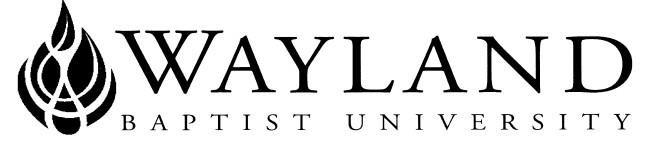 WAYLAND BAPTIST UNIVERSITYSCHOOL OF BEHAVIORAL & SOCIAL SCIENCESVIRTUAL CAMPUSWayland Mission Statement:  Wayland Baptist University exists to educate students in an academically challenging, learning-focused, and distinctively Christian environment for professional success, and service to God and humankind.Course Title, Number, and Section:  CNSL 5301 VC02 - Lifespan DevelopmentTerm:  Fall, 2018Instructor:  Dr. Tom ThomsonOffice Phone Number and WBU Email Address: 806-773-3264 (This is my cell number.  You may text this      number and I will respond as soon as possible). thomas.thomson@wayland.wbu.edu  Office Hours, Building, and Location: Online                                                              Class Meeting Time and Location: OnlineCatalog Description: Physical, cognitive, emotional and social changes that occur from conception until death  and how these changes apply to the process of counseling.This course is designed to emphasize Human Growth and Development by providing an understanding of the nature and needs of individuals at all developmental levels, including the following:  Theories of individual and family development and transitions across the life-span; theories of learning and personality development; and Strategies for facilitating optimum development over the life-span.There is no prerequisite for this course Required Textbook(s) and/or Required Material(s): Robert V. Kail and John C Cavanaugh.   Human Development: A Life Span View (8th edition, 2019) ISBN: 9781337554831Optional Materials: None required.Course Outcome Competencies: Upon completion of this course, students will be able to:Explain the 3 domains of development and the meaning of a “lifespan perspective”.Demonstrate knowledge of the major theoretical perspectives in developmental psychology.Explain the basic methods of research in developmental psychology.Describe the typical characteristics of individuals across the lifespan.Understand the normal variation across individuals at each point in the lifespan.Apply developmental principles to situations associated with counseling.Attendance Requirements: Virtual CampusStudents are expected to participate in all required instructional activities in their courses. Online courses are no different in this regard; however, participation must be defined in a different manner. Student “attendance” in an online course is defined as active participation in the course as described in the course syllabus. Instructors in online courses are responsible for providing students with clear instructions for how they are required to participate in the course. Additionally, instructors are responsible for incorporating specific instructional activities within their course and will, at a minimum, have weekly mechanisms for documenting student participation. These mechanisms may include, but are not limited to, participating in a weekly discussion board, submitting/completing assignments in Blackboard, or communicating with the instructor. Students aware of necessary absences must inform the professor with as much advance notice as possible in order to make appropriate arrangements. Any student absent 25 percent or more of the online course, i.e., non-participatory during 3 or more weeks of an 11 week term, may receive an F for that course. Instructors may also file a Report of Unsatisfactory Progress for students with excessive non-participation. Any student who has not actively participated in an online class prior to the census date for any given term is considered a “no-show” and will be administratively withdrawn from the class without record. To be counted as actively participating, it is not sufficient to log in and view the course. The student must be submitting work as described in the course syllabus. Additional attendance and participation policies for each course, as defined by the instructor in the course syllabus, are considered a part of the university’s attendance policy.Statement on Plagiarism and Academic Dishonesty: Wayland Baptist University observes a zero tolerance policy regarding academic dishonesty. Per university policy as described in the academic catalog, all cases of academic dishonesty will be reported and second offenses will result in suspension from the university.Disability Statement: In compliance with the Americans with Disabilities Act of 1990 (ADA), it is the policy of Wayland Baptist University that no otherwise qualified person with a disability be excluded from participation in, be denied the benefits of, or be subject to discrimination under any educational program or activity in the university.  The Coordinator of Counseling Services serves as the coordinator of students with a disability and should be contacted concerning accommodation requests at (806) 291- 3765.  Documentation of a disability must accompany any request for accommodations.Course Requirements and Grading Criteria: Online discussions (100 points) Students will complete online discussions each week. Students are expected to check the online class at least three to four times each week and complete weekly assignments. These will include weekly reading assignments and discussion board posts.  Students should make their discussion post and comment on two other discussion posts each week.  Initial posts are due each Friday and responses to two other students are due by Sunday. This averages out to be about 5-7 hours per week of online activities, as well as navigating and conducting research over the web. Lifespan Development Interview and Report (100 points)Interview someone who has reached the Late Adulthood stage of development.  Write a report about the subject’s experiences that help define the lifespan development of the interviewee.This should include the information obtained from each of the four stages of the lifespan including significant critical life events  education, family, work, etc. The report should be 4 to 6 pages in length (longer is okay).Midterm Exam (100 pts)The midterm is an open book exam and will cover the learning blocks of materials from Chapters 1-9.Final Exam (100 pts)The final is an open book exam and will cover major learning blocks of materials from Chapters 10-16.Course Outline and Grading Structure:  Weekly online discussion board assignments			100 ptsLifespan Development Interview and Report			100 ptsMidterm							100 pts        Final exam							100 ptsTotal								400 ptsThe University has a standard grade scale:A = 90-100, B = 80-89, C = 70-79, D = 60-69, F= below 60, W = Withdrawal, WP = withdrew passing, WF = withdrew failing, I = incomplete. An incomplete may be given within the last two weeks of a long term or within the last two days of a microterm to a student who is passing, but has not completed a term paper, examination, or other required work for reasons beyond the student’s control. A grade of “incomplete” is changed if the work required is completed prior to the last day of the next long (10 to 15 weeks) term, unless the instructor designates an earlier date for completion.  If the work is not completed by the appropriate date, the I is converted to an F.Student grade appeals:Students shall have protection through orderly procedures against prejudices or capricious academic evaluation. A student who believes that he or she has not been held to realistic academic standards, just evaluation procedures, or appropriate grading, may appeal the final grade given in the course by using the student grade appeal process described in the Academic Catalog. Appeals may not be made for advanced placement examinations or course bypass examinations. Appeals limited to the final course grade, which may be upheld, raised, or lowered at any stage of the appeal process. Any recommendation to lower a course grade must be submitted through the Executive Vice President/Provost to the Faculty Assembly Grade Appeals Committee for review and approval. The Faculty Assembly Grade Appeals Committee may instruct that the course grade be upheld, raised, or lowered to a more proper evaluation. Tentative Schedule:Additional Information: http://catalog.wbu.eduWeekReadingAssignment Due1 Aug 20-26Ch 1 The Study of Human DevelopmentDiscussion Board2  Aug 27-Sep 2Ch 2 Biological Foundations: Heredity, Prenatal Development, and Birth
Ch 3 Tools for Exploring the World: Physical, Perceptual, and Motor Development in Infancy and Early ChildhoodDiscussion Board3 Sep 4-9Ch 4 The Emergence of Thought and Language: Cognitive Development in Infancy and Early Childhood
Ch 5 Entering the Social World: Socioemotional Development in Infancy and Early ChildhoodDiscussion Board4 Sep 10-16Ch 6 Off to School: Cognitive and Physical Development in Middle Childhood
Ch 7 Expanding Social Horizons: Socioemotional Development in Middle ChildhoodDiscussion Board5 Sep 17-23Ch 8 Rites of Passage: Physical and Cognitive Development in Adolescence
Ch 9 Moving into the Adult Social World: Socioemotional Development in Adolescence Discussion Board6 Sep 24-30MidtermMidterm7 Oct 1-7Ch 10 Becoming an Adult: Physical, Cognitive & Personality Development in Early Adulthood
Ch 11 Being With Others: Forming Relationships in Young & Middle Adulthood
Discussion Board8 Oct 8-14Ch 12 Work, Leisure, and RetirementCh 13 Making It in Midlife: The Unique Challenges of Middle AdulthoodDiscussion Board9 Oct 15-21Ch 14 Physical, Cognitive, and Mental HealthCh 15 Social Aspects of Later Life: Psycho-social, Retirement, Relationship, and Societal Issues
Discussion Board10 Oct 22-28Ch 16 Dying and BereavementDiscussion Board11 Oct 29-Nov 3Final ExamInterview ReportFinal ExamReport Due